BoekverslagDe titel van het boek is: spijt!. Het boek is geschreven door Carry Slee. De uitgever van het boek is Van Holkema & Warendorf. Het boek is uitgegeven in het jaar 1996.SamenvattingJochem wordt heel erg gepest vooral door Sanne Remco en Justin, omdat hij zo dik is en niet voor zichzelf op durft te komen. David doet hier niet aan mee, maar hij durft er niets van te zeggen. Zelfs zijn mentor en gymleraar Tino pest hem, hij heeft een hekel aan hem omdat hij vind dat Jochem zich niet genoeg inzet tijdens de gym. Op het klassenfeest dwingen de pestkoppen  Jochem om likeur te drinken. Jochem wordt dan door zijn eigen kost gerold, hij roept dan David om hulp maar David is met zijn hoofd bij Vera en zegt dat hij moet opdonderen. De volgende dag komt de rector binnen met de mededeling dat Jochem die nacht niet is thuisgekomen. Iedereen is stil, ze weten dat het hun schuld is. David en Nienke de beste vriendin van Jochem gaan zoeken, bij de vijver drijft Jochem’s tas in het water. Hij heeft zelfmoord gepleegd. 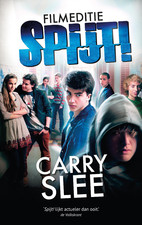 153 woordenVertel in het kort hoe het verhaal afloopt.Na de dood van Jochem is iedereen zo geschrokken dat de schoolkrant een pest lijn op gaat zetten, waar ze veel andere kinderen mee kunnen helpen. Om te zorgen dat zoiets niet nog een keer gebeurt. Als David iemand moet helpen met liefdesproblemen, blijkt dat Vera te zijn en krijgen ze verkeringBeschrijf op welke plaatsen het verhaal zich afspeelt.Het verhaal speelt  zich in Nederland af, denk ik want er wordt wel iets gezegd over Zandvoort waar de beste vriendin van Jochem woont, maar verder is er geen duidelijke plaats gegeven. Verder speelt het zich vooral op school af maar ook bij David en Jochem thuis en op straat in de omgeving, bij sommige vrienden van David en op de plek waar Jochem zelfmoord heeft gepleegd.Beschrijf in het kort in welke tijd het verhaal zich afspeelt.Het verhaal speelt zich denk ik gewoon nu af, dat kun je merken dat er dingen worden genoemd zoals: auto’s, treinen, telefoons en kopieerapparaten.Beschrijf de hoofdpersonen. Beschrijf het uiterlijk en karakter van de hoofdpersonen.David: jongen van 14 jaar, hij zit in de tweede klas van de middelbare school. Hij woont bij zijn ouders thuis en heeft 1 broer. David is verliefd op Vera maar hij is te verlegen om wat tegen haar te zeggen. Hij vind het heel erg dat Jochem gepest wordt maar durft er niks over te zeggen omdat hij bang is dat ze hem gaan uitlachen of ook gaan pesten. Verder is het een hele aardige jongen met veel vrienden. David zit in de redactie van de schoolkrant en is erg fanatiek voor Greenpeace maar sinds hij verliefd is geworden is dat minder. Over zijn uiterlijk word niks gezegd.Jochem: is een jongen waar je niet veel over te weten komt, omdat hij heel erg gepest word en niet veel zegt. Hij is ook rond de 14 jaar. Zoals hij in het boek beschreven word is hij een klomp vlees, hij is dus behoorlijk dik en niet één van de knapste van de klas. Hij wordt al heel lang gepest ook al op de basisschool. Hij zegt er niks over tegen zijn ouders dat hij zo erg gepest word hij schrijft alles op in zijn dagboek en dat laadt hij af en toe lezen aan Nienke, dat is een goeie vriendin van vroeger. Jochem wordt steeds onzekerder en pleegt uiteindelijk zelfmoord, omdat hij geen andere uitweg meer zag.Geef je mening over het boek. Ik vind het een mooi boek. Het boek is op het eind erg zielig omdat Jochem dood gaat. Er zitten veel droevige stukken in het boek, vooral na de dood van Jochem. Dingen die in dit boek gebeuren kunnen ook in het echt gebeuren. Daarom kan je je eigen in leven in het verhaal. Het boek is niet echt voorspelbaar de meeste boeken lopen goed af maar bij dit boek is dat niet zo. 74 woorden.